Павлодар қаласы білім беру бөлімі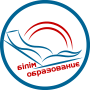                                                                      Бекітемін                                                                             Әдістемелік кабинетінің                                                                   меңгерушісінің м.а 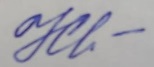                                                                                       Н.СабитоваҚАЛАЛЫҚ СЕМИНАР БАҒДАРЛАМАСЫТақырыбы:  «Балабақшаны дамытуды жоспарлауы мектепке дейінгі білім беру сапасын басқару функциясы ретінде» ПРОГРАММА ГОРОДСКОГО СЕМИНАРАТема:  «Планирование развития детского сада как функция управления качеством дошкольного образования»Павлодар қ., 2023 ж., ақпанӨткізілу күні: 15.02.2023, 15.00 – 16.00Семинарды ұйымдастырушы: Павлодар қаласының білім беру бөлімі, «Павлодар қаласы № 29 сәбилер бақшасы – «Мерей» білім беру-дамыту орталығы»Форматы: тәжірибелік – онлайн  семинар Модератор: Н.К.Нургалиева, Павлодар қ. білім беру бөлімінің әдіскеріСпикер: Д.К.Тоганбекова, тренер ЦПМ, әдіскер Семинардың мақсаты: мектепке дейінгі ұйымдағы өзгерістерді жүзеге асыру үшін қажеттілікті анықтай білу (мектепке дейінгі ұйымның қажеттіліктерін анықтау және оларды талдау); даму жоспарын, жылдық жоспарды жасау кезінде мектепке дейінгі ұйымның мақсаттарын, миссиясы мен көзқарасын анықтай білуДата проведения: 15.02.2023, 15.00 – 16.00Организатор семинара: отдел образования города Павлодара, ясли-сад № 29 города  Павлодара – Образовательно-развивающий центр «Мерей»Формат: онлайн семинар - практикумМодератор: НургалиеваН.К.,  методист отдела образования г.ПавлодараЦель семинара:  уметь определять потребность для осуществления изменений в дошкольной организации (знание и понимание того, каким образом можно определять конкретные потребности для изменения ДО; определение потребностей дошкольной организации и их анализ); уметь определять цели, миссию и видение дошкольной организации при составлении плана разватия, годового плана15.00-15.05Кіріспе сөз семинар бағдарламасы мен таныстыруПавлодар қ. білім беру бөлімінің әдіскері Нургуль Кайроллаевна Нургалиева15.05-15.10Балабақшаның  визит картасыКМҚК «Павлодар қаласы № 29 сәбилер бақшасы» басшысы Марина Александровна ЗыкинаПЕДАГОГИКАЛЫҚ ТӘЖІРИБЕНІҢ ТАНЫСТЫРЫЛЫМЫПЕДАГОГИКАЛЫҚ ТӘЖІРИБЕНІҢ ТАНЫСТЫРЫЛЫМЫПЕДАГОГИКАЛЫҚ ТӘЖІРИБЕНІҢ ТАНЫСТЫРЫЛЫМЫ15.10-15.15Стартер  «Танысу» «Павлодар қаласы № 29 сәбилер бақшасы –«Мерей» білім беру – дамыту орталығы» КМҚК-нің  әдіскері, ПШО-ның тренеры Динара Кабылкаировна Тоганбекова15.15-15.20«5 Неге?» ойын жаттығу «Павлодар қаласы № 29 сәбилер бақшасы –«Мерей» білім беру – дамыту орталығы» КМҚК-нің  әдіскері, ПШО-ның тренеры Динара Кабылкаировна Тоганбекова15.20-15.40«Балабақшаны даму жоспарын жоспарлауы мектепке дейінгі білім беру сапасын басқару функциясы ретінде" - таныстырылым «Павлодар қаласы № 29 сәбилер бақшасы –«Мерей» білім беру – дамыту орталығы» КМҚК-нің  әдіскері, ПШО-ның тренеры Динара Кабылкаировна Тоганбекова15.40-15.45Рефлексия «Блоб ағашы» әдісі «Павлодар қаласы № 29 сәбилер бақшасы –«Мерей» білім беру – дамыту орталығы» КМҚК-нің  әдіскері, ПШО-ның тренеры Динара Кабылкаировна Тоганбекова15.45-15.55«Рефлексия пирамидасы» кері байланыс «Павлодар қаласы № 29 сәбилер бақшасы –«Мерей» білім беру – дамыту орталығы» КМҚК-нің  әдіскері, ПШО-ның тренеры Динара Кабылкаировна Тоганбекова15.55-16.00«Ашық микрофон». Семинардың қорытындысын шығаруПавлодар қ. білім беру бөлімінің әдіскері Нургуль Кайроллаевна Нургалиева15.00-15.0515.00-15.05Вступительное слово. Знакомство с программой семинара Нургалиева Нургуль Кайроллаевна, методист отдела образования г. Павлодара15.05-15.1015.05-15.10Визитная карточка ясли – садаЗыкина Марина Александровна, руководитель КГКП  «Ясли-сад № 29 города Павлодара»ПРЕЗЕНТАЦИЯ ПЕДАГОГИЧЕСКОГО ОПЫТАПРЕЗЕНТАЦИЯ ПЕДАГОГИЧЕСКОГО ОПЫТАПРЕЗЕНТАЦИЯ ПЕДАГОГИЧЕСКОГО ОПЫТАПРЕЗЕНТАЦИЯ ПЕДАГОГИЧЕСКОГО ОПЫТА15.10-15.15Стартер  «Знакомство»Стартер  «Знакомство» Тренер ЦПМ, методист «Ясли-сада №29 города Павлодара – Образовательно-разивающего центра «Мерей» Тоганбекова Динара Кабылкаировна15.15-15.20«5 почему» упражнение-игра«5 почему» упражнение-игра Тренер ЦПМ, методист «Ясли-сада №29 города Павлодара – Образовательно-разивающего центра «Мерей» Тоганбекова Динара Кабылкаировна15.20-15.40«Планирование развития детского сада как функция управления качеством дошкольного образования» - презентация«Планирование развития детского сада как функция управления качеством дошкольного образования» - презентация Тренер ЦПМ, методист «Ясли-сада №29 города Павлодара – Образовательно-разивающего центра «Мерей» Тоганбекова Динара Кабылкаировна15.40-15.45 Рефлексия метод «Дерево Блоба» Рефлексия метод «Дерево Блоба» Тренер ЦПМ, методист «Ясли-сада №29 города Павлодара – Образовательно-разивающего центра «Мерей» Тоганбекова Динара Кабылкаировна15.45-15.55  «Пирамида рефлексии» обратная связь  «Пирамида рефлексии» обратная связь Тренер ЦПМ, методист «Ясли-сада №29 города Павлодара – Образовательно-разивающего центра «Мерей» Тоганбекова Динара Кабылкаировна15.55-16.00«Открытый микрофон». Подведение итога семинара.«Открытый микрофон». Подведение итога семинара.Нургалиева Нургуль Кайроллаевна, методист отдела образования г. Павлодара